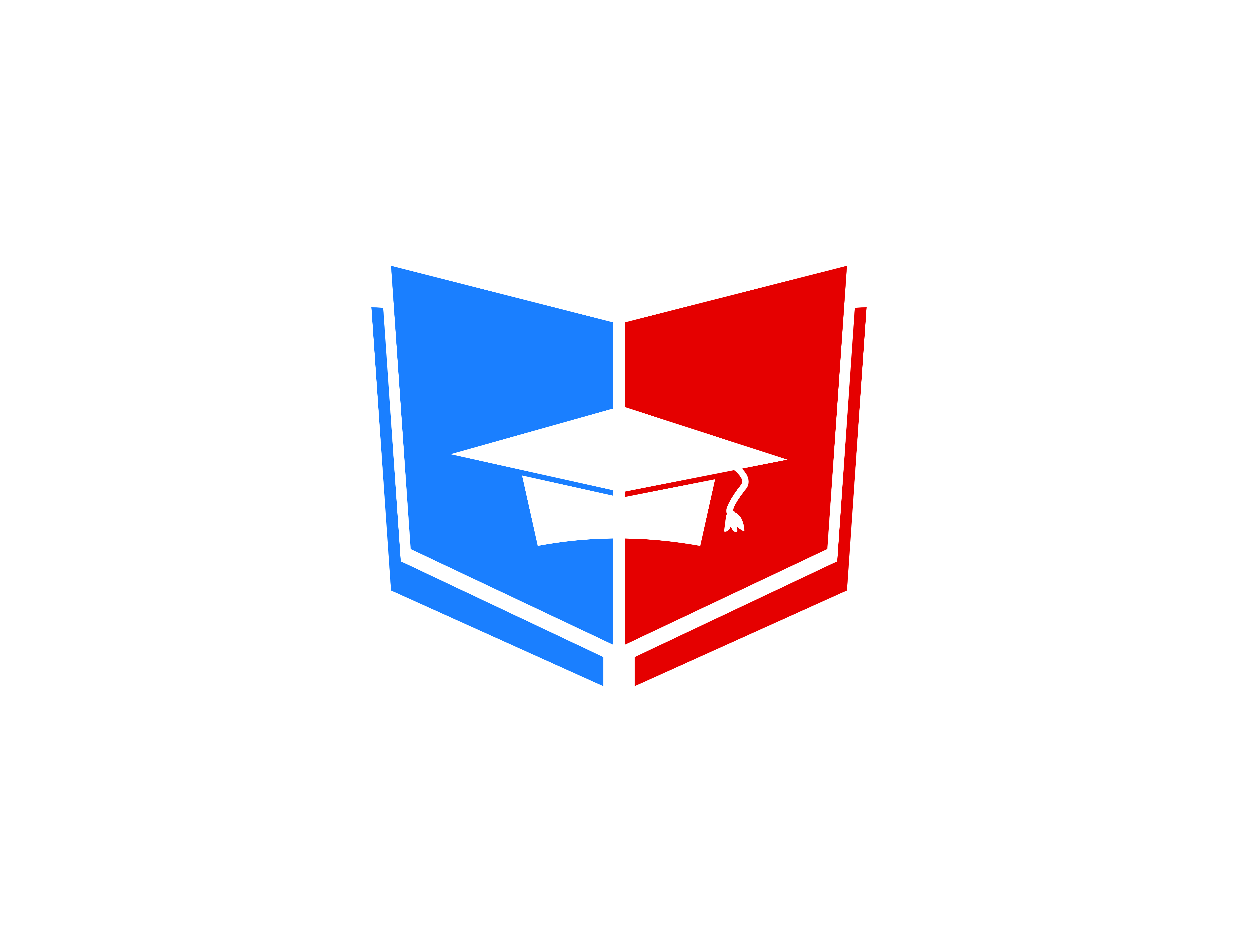 Всероссийский информационно – образовательный портал «Магистр»Веб – адрес сайта: https://magistr-r.ru/СМИ Серия ЭЛ № ФС 77 – 75609 от 19.04.2019г.(РОСКОМНАДЗОР, г. Москва)МОП СФО Сетевое издание «Магистр»ИНН 4205277233 ОГРН 1134205025349Председатель оргкомитета: Ирина Фёдоровна К.ТЛФ. 8-923-606-29-50Е -mail: metodmagistr@mail.ruИОР «Магистр»: Елена Владимировна В.Е -mail: magistr-centr@mail.ruГлавный редактор: Александр Сергеевич В.Е-mail: magistr-centr@magistr-r.ruПриказ №021 от 25.01.2024г.О назначении участников конкурса «Из методической копилки»№УчреждениеФИОРезультат1МБДОУ «ДС «Буратино», ЯНАО, Пуровский район, г. Тарко - СалеПотапова Светлана ВячеславовнаI степень (победитель)2МБДОУ Детский сад №39 «Сказка», Кемеровская область г.ОсинникиДрагоценнова Татьяна Павловна,  Криволапова Марина ГеннадьевнаI степень (победитель)3МБДОУ «ДС «Буратино», ЯНАО, Пуровский район, г. Тарко - СалеАлиева Иани МагомедовнаII степень (победитель)4МБОУ ЦО №31, г. ТулаВенёвцева Ирина ВалентиновнаI степень (победитель)5МБДОУ Детский сад № 39 «Сказка», Кемеровская обл. г ОсинникиЗыкова Елена Владимировна , Лескова Наталья АнатольевнаII степень (победитель)